FORM-IIIName of the Scheme/Project LIST OF BENEFICIARIESName of the Organization: PARENTS ASSOCIATION OF ACCOUNTANTS’ GENERAL OFFICES’ FOR THE WELFARE OF MENTALLY HANDICAPPED CHILDREN-                                                      LEKHADEEPName and address of the Project: School-cum-VTC for intellectually disabled Qr.No. C-49& C-50, A.G’S Colony,   Hyderabad - 500 045     iii:  Year: 2019-2020Note:The list should include all the beneficiaries who were with the institution for any part of the previous financial year. The total number should tally with the total of row (i) plus row (ii) of Para 19 of part B of the application.As far as possible the list should be separate for each identified activity or facilitate identification of beneficiary with an activity/component of the project.The list should preferably in alphabetical order or some other well-defined order and followed from year to year.The fact whether the beneficiary is residential /non-residential may be brought out in remarks column or in a separate column.Wherever date of birth is not available approximate age of beneficiary(ies) may be indicated along with sufficient reasons/           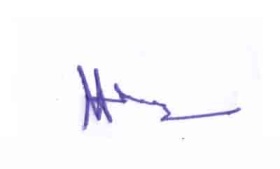     															                      	(M.RAMU)SECRETARYS.NoName of the beneficiaryFather's/ Mother's NameDate of Birth/ Approx. AgeSexCategory(Gen/SC/ ST)Type and % severity of DisabilityAddressDate of entry in instn.No. of completed years with the institutionRemarks about Outcome/ ResultsS.NoName of the beneficiaryFather's/ Mother's NameDate of Birth/ Approx. AgeSexCategory(Gen/SC/ ST)Only severity in case of Mental RetardationAddressDate of entry in instn.No. of completed years with the institutionRemarks about Outcome/ Results1.G. Anil G. Prasad26.07.1981MOCMild –I.Q.42     85%Plot No.4, Road No.4, Vengalarao Nagar, Hyderabad07.01.200613 years  File Boards/envelops2.R. Shiva KumarR. Suresh Varma11.10.1985MOCModerate –.Q.40     75%13-1-22/1, Avanthi Nagar, Erragadda, Hyderabad01-.03.200613 years Note books n phenyl3.A.J. PraveenA.J. Ratnam03.09.1981MSCModerate –I.Q.42    70%H.No.8-4-550/114, Netaji Nagar Opp.A.G.Colony Hyderabad-1819.05.200811 yearsEnvelops, file boards, pasting, etc.4.G. Sridhar KumarG.Satyapal23.09.1981MBCMild –I.Q.57     70%H.No.13-5-571 Malaimet Carwan, Kulsumpura,HYD 07.06.200811 yearsOffice files, printing support5.M.A. WaheedM.A. Qadri19.03.1978MBCMild –I.Q.43  75%M.A. Khavi H.No. 16-9-401/6, Old Malakpet, Hyd07.06.200811 yearsFile boards, envelops etc.6.T.G.N.S.P. ViswanathI. Shiva Kumar16.11.1985MOCMultiple –I.Q.45   70%Flat No 302 – B, Surya Towers, Bhavaninagar, 29.09.200811 yearsFile squeezing, cutting, file making7.B. Mahesh ReddyB.Adinarayana Reddy 13.05.1970MOCModerate –I.Q.50     70%H.No. 8-3-191/600, Vengalraonagar, Hyderabad 03.02.20109 years Paper cutting, delivery n all works8.J. Deva LakshmiJ. Kistaiah10.02.1983FSCModerate-I.Q.45     70% Q.No-A-45,A.G.Colony,Yousufguda,Hyderabad11.02.20109 yearsFile boards, envelops, books9.K. Prashanth  ReddyK.P.Subba Rao15.05.1980MBCModerate –I.Q.44     75%K.P.V.Subba Rao, F-1- Siddhartha Heights, 77/B ,Vengalraonagar, Hyd20.06.2011 8 yearsFile making, envelops, washing powder10.B. Raghavendra PrasadB. Ramajoga Rao7.07.1955MOCModerate-I.Q.52    75%102-Durga Enclave 6-3-609/23, Anandanagar, Khairatabad, Hyd.2.11.20118 yearsNote books, folding, pasting, etc.11.B. VenuB. Nagaiah12.05.1976MBCModerate-I.Q.45     75%B. Nagaiah, C/o M. Bhaskar, 17LH 2503,LancoHills, Manikonda, Hyderabad, 50008910.12.20118 yearsCutting, pinning, folding delivery and all works12.CH. SrikanthCh. Hanumanthu25.10.1990MSCModerate-I.Q.45     75%Plot No. 126, Near Ramalayam, SPR Hills, Hyderabad25.01.2012 7 yearsFile making, note book pinning, etc,.13.R.B.V. SridharR. Sambasiva Rao21.10.1975MOCModerate –I.Q.38     80%H.No. G-73, Madhuranagar, Hyd.  17.04.20127 yearsEnvelops, pasting, etc.14.T. Jaipal ReddyT. Bheem Reddy29.03.1975MOCModerate –I.Q.36     85%33-34 Venkateswaranagar, Jagadgiri gutta, IDPL Colony, Hyderabad20.04.20127 yearsFile making, note books and all works15.M. AnudeepM. Ramu08.09.1996MSCModerate-I.Q.50    70%Janapriya Apartments, 7th  Wing, Flat#7459, Erragadda, Hyderabad05.06.20127 yearsFile boards, printing support16.Md.Sohail NaserAbdul Khadeer27.11.1998MBCModerate –I.Q.56    70%8-3-228/1073, Rehmatnagar, Yousufguda, Hyderabad14.06.20127 yearsAll stationery items17.G. PrayagaM. Srinivas01.03.1961 FOCModerate-I.Q.49      75%Flat No 406, A-Block, Varuna Enclave, Kapra, Hyderabad01.03.20118 yearsFile making, cutting, pasting, etc.18.Shaik Imran AhmedAsia Begum 23.03.1985MBCMild –I.Q.56  70%H.No.14-20-203, Borabanda, Hyd. 18.02.20136 yearsFile flaps cutting, pasting, etc.19.Md. Akhil NaserMohd. Abdul Khader31.01.1990MBCModerate I.Q.44    70%8-3-228/1073, Rahamath Nagar,HYD 01.04.20136 yearsFile boards, stationery items20.V.Raghu KumarV.Rusheeswara Rao22.04.1984MBCModerate-IQ - 42    75%Flat No. 13-1-70/1/A, Sri Datta Sai Nilayam, Motinagar, Hyderabad08.08.20136yearsFile making, cutting n all works21.N. AjayN. Sundari28.10.1999MSCMild –I.Q.52    75%H.No.-13-1-174, Mothinagar ,  Hyd.10.09.2013 6yearsStationery items and gumming22.A. SandeepA. Sriramulu19.09.1996MBCModerate-I.Q.49    70%D.No.8-4-368/21 Himavathinagar, Op.Donbosco School,Mothinagar,Hyd 15.09.20136 yearsStationery items n all cutting support23.R.V.N. DilipR. Lakshman Sharma28.03.1975MOCModerate-I.Q.40     80%Plot No. Aruna Enclave Thirumalagiri, Secunderabad15.10.20127 yearsSlow learning and totally dependant24.S. Sridhar S. Satya Sai Baba (Bro)05.05.1975MSCMild – IQ 53     75%Plot No. A-633, Hno.4-32-904, Phase I, Allwyn Colony, Kukatpally, Hyd01.09.199920 yearsFile making, book binding, etc.(No parents)25.Sheik ShaherozShaik. Munnurruddin20.12.1998MBCModerate IQ -46   85%H.No. 8-4-548/11B.Shankarlal Nagar Erragadda,Hyd25.11.20136 yrs File boards, envelops, etc.26.P. PoojaP. Balaraj16.08.1999FSCModerate-I.Q.58     70%H.No 8-4-549/199, Netaji Nagar, yousufguda Hyd27.11.20136 yrsDown syndrome. Slow learner27.A.V. Akhil Sai A.V. Prasad Rao24.01.1998MOCModerate-I.Q.30Multiple        90% Flat No-201,Sai G.P.Residency Anjaneya Nagar, Mosapet, Hyd06.12.20136 yrsTotally dependent and slow learner28.P. SrikanthP. Shakuntala06.06.1975MBCMild – IQ 59    85%62/A, MLA Colony, Road No. 12, Banjara Hills, Hyderabad10.05.2014 5 yearsFile boards, envelops n all works29.J. SriknathJ. Suvarna Latha03.09.1971MOCMild – IQ 68    70%3-103, DivyaShakthi Apts, Ameerpet, Hyderabad28.06.20145 yearsPasting, folding, etc.(Behavioral issues)30.O.SrinivasO. Rammohan Rao13.02.1971MOCMild – IQ 50 80%2-1-290/1, Sri ganga Residency, New nallakunta, hyderabad-4410.07.20145 yearsFile making, cutting, n all works31.V.SrikanthV. Girijapathi Rao27.06.1980MBCModerate IQ - 44   80%Plot no 83, Kapilnagar, Hydershakota Village, RR Dist25.07.20145 yearsFile making, paper cutting n all works32.V.Bhavya DharaniV. Koteshwar Rao10.05.1994FBCModerate-IQ - 47     80%H.No.8-4-549/14/1,1st floorNetajinagar, Hyderabad.06.08.20145 yearsPasting and folding33.S. Ajay KumarS.Anusuya16.03.1963MOCMild –  IQ 53   75%12-2-831/78, Flat-11,MIGH Colony Mehdipatnam,Hyd18.10.20145 years Slow learner. Pasting, etc.34.T.VamsiT.Satyanarayana Murthy04.10.1986MBCModerate IQ - 40    70%Flat No 5552, Block-5,Janapriya, Erragadda, Hyderabad.08.01.2015 4 yearsPaper folding, pasting etc.35.G. OmkumarG.Satyapal14.09.1982MBCMild – I.Q.57  70%H.No.13-5-571 , Malaimet Karwan, Kulsumpura ,Hyd07.06.20154 yearsFile making, note books n all works36.M.Venkata SivaramM.Satyanarayana22.01.1984MOCModerate IQ - 40   80%1-5+71/New Maruthi NagarKothapet, Hyd19.06.20154 years Note books, phenyl making etc.37.T. Uma ShankarT. Kameswara Rao31.12.1954MOCModerate IQ-44  75% LIG, II phase, Kukataplly, Hyd-4401.10.20154 yearsFile boards, envelops38.P. NareshP. Jangaiah09.10.1993MBCModerate IQ-37   70%8-3-228, 678/550, Karmiknagar, Yousufguda, Hyd23.02.2016 3 yearsEnvelops, paper folding39.B. Naga Sai YashaswiB. Venkata Rao04.04.1997MOCModerate IQ-40   75%Flat No 7343, VII M Block, 3rd Wing, Janapriya Metropolois, Motinagar, Hyderabad12/03/20172 yearsSlow learner, attending supporting work40.Y. Sesha SekharY. S. Siva Prasad01.08.1981MOCModerate IQ-40   75%H. No 8-4-382/55/A/1, Premnagar, Erragadda, Hyderabad 50001826/03/20172 yearsSlow learner withSupport41.C.H. SairamA.V. Ramaya15.11.1998MOCModerate IQ-63  70%A.V. Ramaya, B Block, 403 Sai Srinivas Towers, Nizampet, Hyderabad19.09.20172 years File making, paper cutting, etc.42.N.AjayN.S. Anand18.12.1998MBCMild IQ-50 75%N.S. Anand, H.No. 36502, Flat No: 102,Sathguru Apt. Street No. 6, Himayatnagar, Hyderabad 2909.02.20181 year Slow learner, attending supporting work43.V. Naga RajuV. Srinivas11.07.1997MBCMild-IQ-60    70%V. Srinivas, Padmashalipuram, Kathedhan, Rangareddy Dstrict,07.03.20181 year Slow learner, attending supporting work44.J.L.  PrashantiJames Paul Devaraj05.07.1981FBCModerate IQ-42   80%James Paul Devaraj, Shivani Kalayani Residency, Flat No. 202, Mothinagar, Hyderabad18.06.20181 year Under training45G. SujathaG.Seshagiri05.05.1961FOCModerateG.Seshagiri, ABHRA, Madhapur, Hyderabad20.06.20181 yearUnder training46K. BhagyalaxmiK. Ramu10.10.1987FBCModerateK. Ramu,8-4-544/12,B.S. Sankar nagar, Erragada, Hyderabad20.02.20196 monthsUnder training47R. UmeshR. VenkateswaruluMBCModerateR. Venkateswarulu, 3/144, Rangapuram, Bayyaram, Khammam03.10.21088 monthsUnder training48E. Suresh GoudE. Veerana Goud,08.01.2003MBCModerateE. Veerana Goud, H No. 6-400, Nehrunagar,27.08.201811 monthsUnder training49T. Eshwar ReddyT. Sudhakar Reddy26/10/2000MOCModerateT. Sudhakar Reddy, HNo. 13/115/1/A, Plot No 11A, Motinagar22.09.20189 monthsUnder training50J. Bala Sai Phani KrishnaJ. Padmanab Shastri26/10/2000MOCModerateJ. Padmanab Shastri,8-3-228/599/1/1, Rahmathnagar,Hyderabad27.08.201810 monthsUnder training51B. SivanandB. Nagesh,08.08.2001MBCModerateB. Nagesh, C-71, AG Colony, Hyderabad02.08.201810 monthsUnder training52K. Venkatesh BabuK. Shiva Murthy30.05.1985MOCModerateK. Shiva Murthy,Flat no.203, Plot no.40-41 SS Tower, Kuppaguda, Rajendranagar, RR Dist01.01.20197 monthsUnder training53M. J. Vidaya SagarM. Shymala Rao14.07.1972MBCModerateM. Shymala Rao, 2-4-69/540, Swarjnagar, Borbanda, Hyderabad15.12.20187 monthsUnder training54T. NirmalaT. Gananadhan,06.06.1972FOCModerateT. Gananadhan, 7-1-277/35, SR. Nagar, Hyderabad12.06.20192 monthsUnder training55A. Arvindh KumarA. Kondala Rao28.03.1978MOCModerateA. Kondala Rao, 3-4-106, Lakshmipuram, Nellore-52400213.06.20192 monthsUnder training56B. MahasriB.V. Subba Rao,2.9.2001FOCModerateB.V. Subba Rao, 7-2-579, SRT358, Sanathnagar, Hyderabad29.06.20192 monthsUnder training